DOHODA O PROVEDENI ARCHEOLOGICKEHO VYZKUMU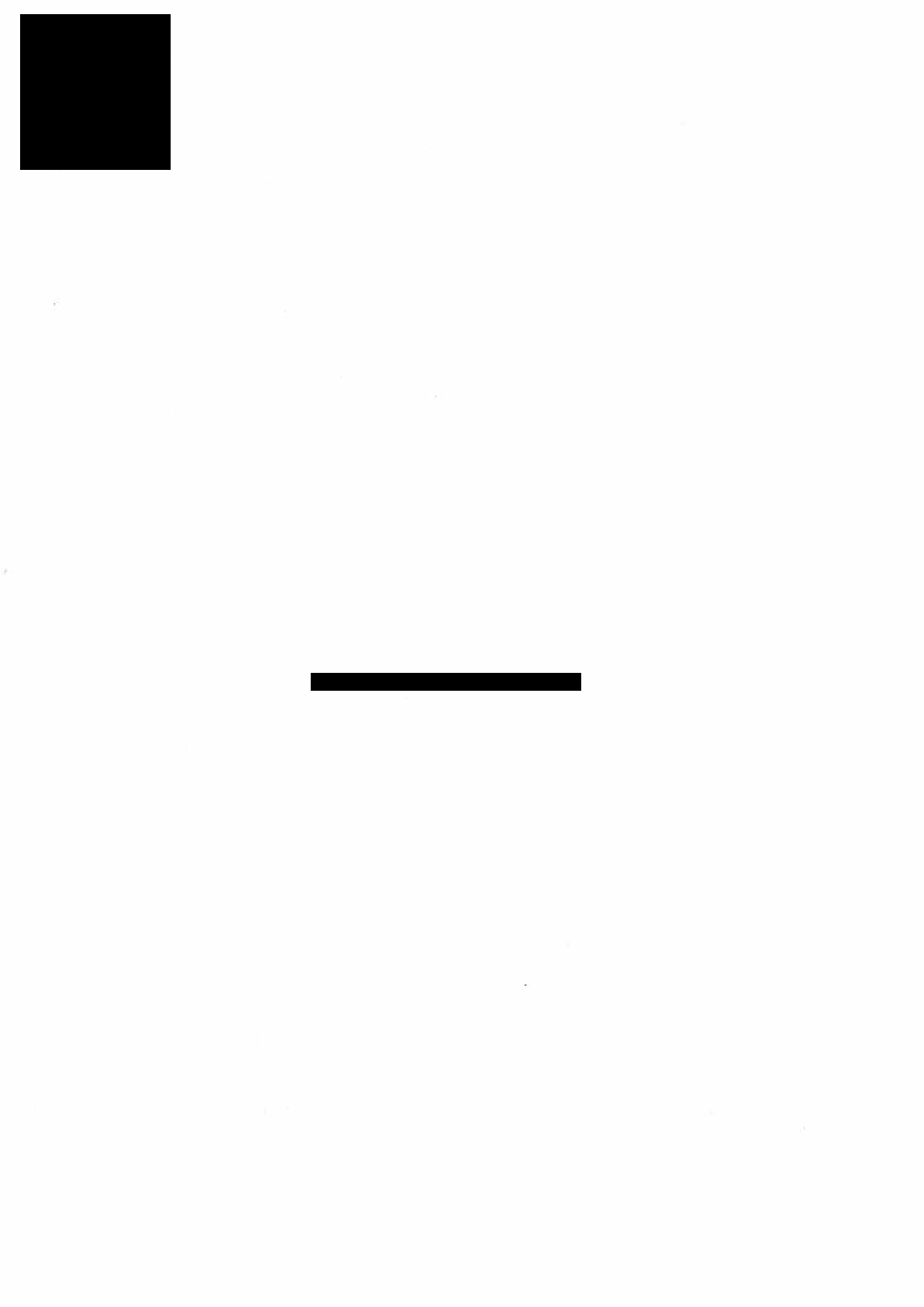 c. 723049uzavrena die ustanovenf §22 odst.1, zakona c. 20/1987 Sb., o statnf pamatkove peci, v platnem znenf, a die ust. § 1746 odst. 2 zakona c. 89/2012 Sb., obcansky zakonfk v platnem znenf,mezi smluvnfmi stranami:1) Archeologicky ustav Akademie ved Ceske republiky, Praha, v. v. i.se sfdlem Letenska 123/4, 118 01 Praha 1 zastoupeny: Mgr. Janem Marfkem, CSc. reditelem IC: 67985912	DIC: cz 67985912bankovnf spojenf: Ceska sporitelna, Stefanikova 17, Praha 5 cfslo uctu: 700700702/0800(dale jen „ARÜ"Ja1) Rimskokatolicka farnost Kutna Hora - Sedlecse sfdlem Zamecka 127, 284 03 Kutna Hora - Sedlec zastoupena(y)/jednajfcf:IC:46402101	DIC:CZ46402101bankovnf spojenf: Ceska sporitelna a. s. cfslo uctu: 441688349/0800(dale jen „objednatel")nfze uvedeneho dne, mesfce a roku takto:1. Ucel dohodyARÜ je podle zakona c. 20/1987 Sb., o statnf pamatkove peci, v platnem znenf, (dale jen „Zakon") opravnen a povinen provadet archeologicke vyzkumy.Objednatel je stavebnfkem, ktery ma zamer provadet stavebnf cinnosti na uzemf s archeologickymi nalezy, a na zaklade Zakona ma v teto souvislosti povinnost umoznit na dotcenem uzemf provedenf zachranneho archeologickeho vyzkumu.Ücelem teto dohody je sjednanf podmfnek provedenf zachranneho archeologickeho vyzkumu ze strany ARÜ pro objednatele, a to pri akci objednatele realizovane pod nazvem „Kutna Hora - Sedlec, hibitovni kaple Vsech svatych s kostnici- oprava interieru dolni kaple- etapa 4b (jihozapad) (dale jen „akce").111. Predmet dohody a m1sto plnen1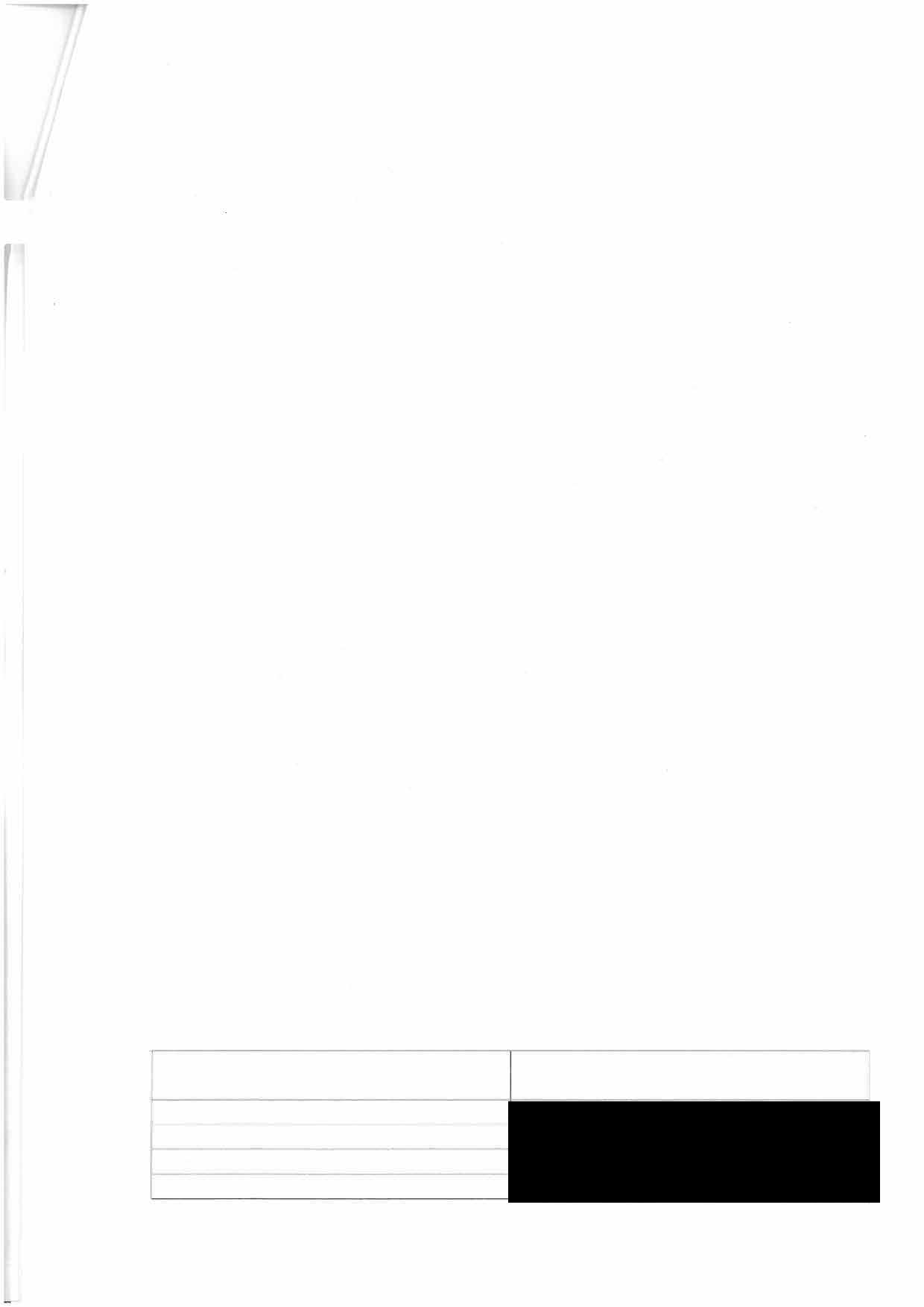 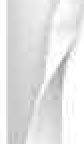 ARÜ se v souladu se Zakonem a na zaklade teto dohody zavazuje zajistit pro objednatele provedeni zachranneho archeologickeho vyzkumu a veskerych s tim spojenych odbornych prad (dale jen„ZAV") pi'i realizaci akce objednatele oznacene v cl. 1.3. Rozsah ZAV je zavisly na skutecne zjistenych archeologickych nalezech. Blizsf specifikace umisteni akce (situacni planek staveniste s vyznacenim zkoumane plochy) a blizsf specifikace prad na ZAV jsou pi'ipojeny k teto dohode jako jeji pi'flohy.ZAV se bude skladat z nasledujidch cinnosti:terenni cast vyzkumu zahrnujid vykopove a dokumentacni prace, azpracovani vyzkumu zahrnujid laboratorni oseti'eni movitych archeologickych nalezü, zpracovani a vyhodnoceni nemovitych a movitych archeologickych nalezü v nalezove zprave,odborny dohled nad zemnimi pracemi na akci v lokalite realizace ZAV,zpracovani a predani pisemne souhrnne zaverecne zpravy o provedeni archeologickeho vyzkumu objednateli.Objednatel se zavazuje provedeni ZAV die teto dohody umoznit a poskytnout k tomu veskerou poti'ebnou a vhodnou soucinnost die teto dohody a die dalsich pokynü ARÜ. Objednatel se dale zavazuje zaplatit ARÜ za provedeni ZAV sjednanou cenu ve vysi a zpüsobem die cl. IV.Smluvni strany konstatuji, ze cinnost na ZAV v rozsahu die teto dohody neni provadenim stavby ve smyslu stavebniho zakona a nepodleha jeho pravnimu rezimu.Doba plnen1ZAV bude realizovan v nasledujfdch termfnech:terenni cast ZAV bude zahajena die pi'ipravenosti akce objednatele v obdobi od 27. listopadu 2023 a bude realizovana po celkovou dobu 3 tydnü od sveho zahajenf,zpracovani vyzkumu a pisemne souhrnne zaverecne zpravy o provedeni ZAV bude realizovanodo 5 mesicü od ukonceni terenni casti archeologickeho vyzkumu,c)	predani zpracovane souhrnne zaverecne zpravy o provedenf ZAV do s (peti) pracovnich dnü od uhrady konecne faktury.2. Sjednana doba plneni se prodluzuje o dobu, po kterou nebude mozno ZAV z düvodu nepi'iznivych klimatickych podminek nebo nepi'ipravenosti akce ze strany objednatele vykonavat. V pi'ipade vyskytu nepi'edpokladanych technickych, archeologickych ci organizacnich okolnosti majidch vliv na prübeh terenni casti vyzkumu se strany zavazuji podminky provedeni ZAV odpovidajidm zpüsobem upravit, zejmena dohodnout odpovidajid posunuti terminu dokonceni ZAV.Cena a platebn1 podm1nkyCena za provedeni ZAV je stanovena na zaklade kalkulace pi'edpokladanych nakladü zhotovitele ve vysi 245400,- Kc (slovy: dvestectyricetpettisicctyrista korun ceskych) bez DPH.Kalkulace nakladü je uvedena v pi'floze c. 1 teto dohody a je zpracovana na zaklade nasledujidch jednotkovych ci pausalnich nakladovych cen, stanovenych podle typu jednotlivych cinnosti:2Geodet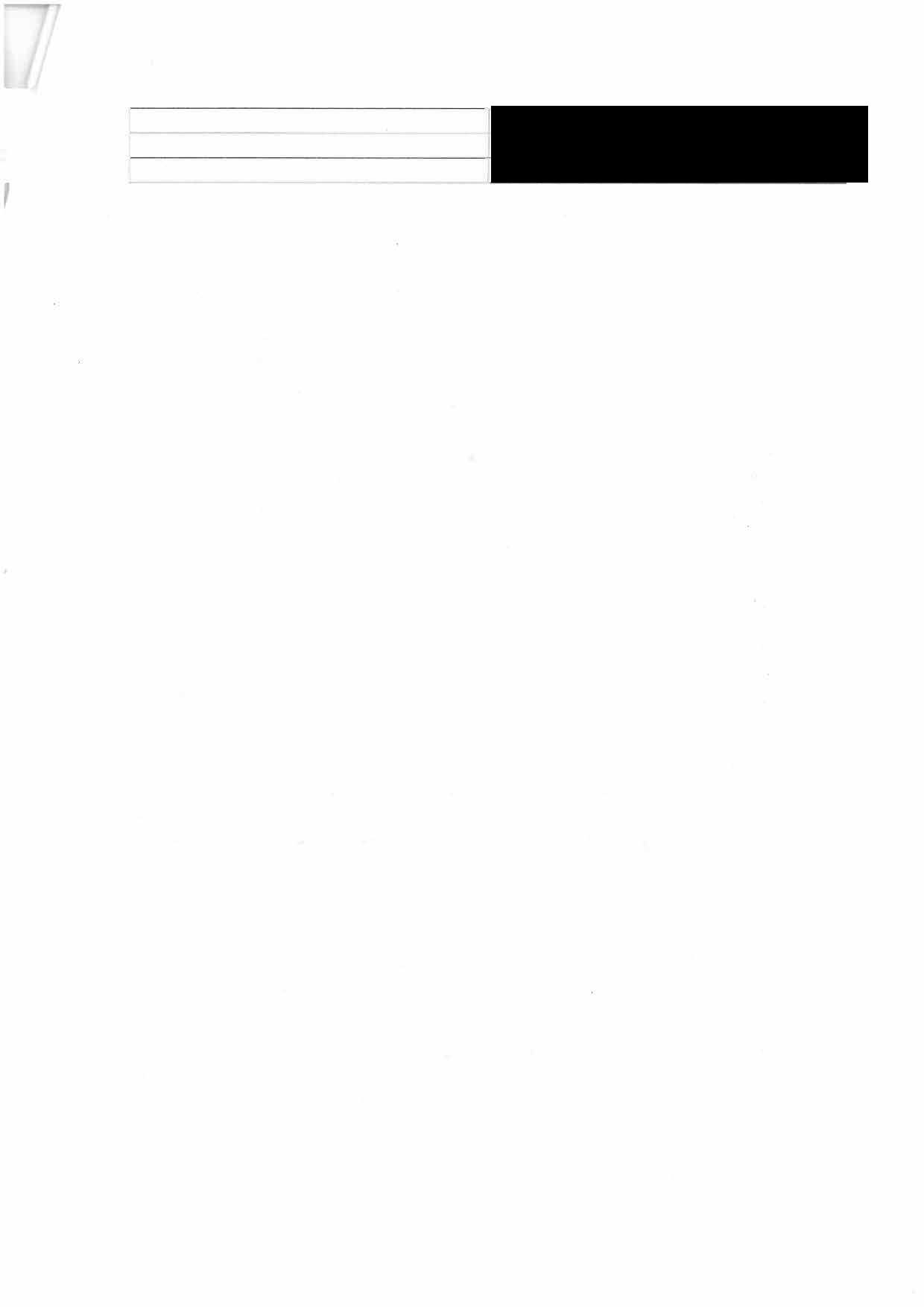 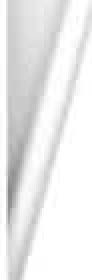 K cene za provedenf ZAV bude pi'ipoctena DPH ve vysi podle pi'fslusnych pravnfch pi'edpisü platnych v dobe realizace plnenf.ARÜ je v odüvodnenych pi'fpadech opravnen pi'esunout financnf prosti'edky mezi jednotlivymi nakladovymi polozkami kalkulace v ramci dodrzenf pi'edpokladane ceny die cl. IV.1.Objednatel se zavazuje uhradit cenu za provedenf ZAV zhotoviteli nasledovne. Prvnf faktura -danovy doklad bude vystavena ke dni ukonceni terenni casti. Druha (zaverecna) faktura - danovy doklad bude vystavena ke dni ukonceni zpracovani vyzkumu a vyhotovenf souhrnne zaverecne zpravy. Splatnost faktur -danovych dokladü se stanovuje na 14 dnü od vystavenf.Faktury-danove doklady budou vystaveny v souladu s pi'islusnymi pravnfmi pi'edpisy.Faktury budou zasilany na adresu sfdla objednatele.Po dobu prodleni objednatele s uhradou jakekoli faktury zhotovitele bude zhotovitel opravnen pozastavit provadeni ZAV az do doby radne uhrady dluzne faktury vcetne urokü z prodleni; o dobu takoveho pozastavenf prad se posunuje sjednana dobe plnenf. V pi'fpade, ze v düsledku takoveho pozastavenf prad vzniknou jakekoli skody ci naklady, bude jejich nahradu nest vyhradne objednatel. V pi'fpade prodlenf objednatele s uhradou jakekoli penefüe pohledavky zhotovitele vznikle na zaklade teto smlouvy bude objednatel povinen uhradit zhotoviteli smluvnf urok z prodlenf ve vysi 0,05% z dluzne castky za kazdy den trvanf takoveho prodlenf. V pi'fpade prodlenf za strany zhotovitele proti harmonogramu prad je mezi ucastnfky sjednana smluvnf pokuta ve vysi 0,05% z celkove ceny ZAV.Za vystavenf a zaslanf kazde jednotlive pfsemne upomfnky objednateli ve veci vymahanf splatnych pohledavek zhotovitele die teto dohody bude objednatel povinen uhradit zhotoviteli poplatek 500,­ Kc, pi'edstavujfd pausalnf naklady ustavu spojene s vyi'fzenfm takove upomfnky. Pi'i zjistenf rozdilu mezi fakturovanymi a skutecne provedenymi pracemi bude zhotovitel povinen uhradit objednateli smluvnf pokutu 500,- Kc za kazdou zjistenou polozku rozdilu. Tato smluvnf pokuta tfmto postihuje takoveto jednanf jako mozny pokus o neopravneny prospech zhotovitele.V pi'fpade predcasneho ukoncenf teto dohody bude objednatel povinen uhradit zhotoviteli cast ceny odpovfdajfd skutecne vynalozenym nakladüm na jiz provedenou cast ZAV.Podm1nky realizace ZAVZhotovitel se zavazuje provadet ZAV s maximalnf setrnostf k prosti'edf, dodrfovat zasady bezpecnosti prace, pi'edchazet vzniku skody na majetku objednatele a dodrfovat pokyny objednatele upravujfd pravidla pohybu osob na stavenisti. Zhotovitel je -opravnen vyufü pi'i plnenf teto dohody subdodavatele; v takovem pi'fpade vsak odpovfda za realizaci ZAV a plnenf teto dohody tak, jakoby plnil sam.Provedene prace na ZAV bude zhotovitel evidovat ve vykazu prad, ve kterem budou zaznamenany pi'edevsfm udaje o pi'ftomnych pracovnfdch ZAV v terenu, zejmena jejich jmena, funkcnf zai'azenf a pi'fslusne casove udaje o pi'ftomnosti v terenu, pi'fpadne pi'i laboratornfm zpracovanf. Tento vykaz bude po dobu provadenf ZAV k vyzadanf objednatele kdykoliv k nahlednutf. Bude dohodnut pravidelny rezim kontroly probfhajfcfch prad vcetne odsouhlasenf evidence vykazu prad za ucasti odpovednych zastupcü ARÜ a objednatele. Nebude-li objednatel pi'i provadenf ZAV vyzadovat3schvaleni tohoto vykazu, bude se tento vykaz po ukonceni ZAV povafovat za vzajemne odsouhlaseny a bude podkladem pro stanoveni skutecnych nakladü na provedeni ZAV a pro jejich fakturaci.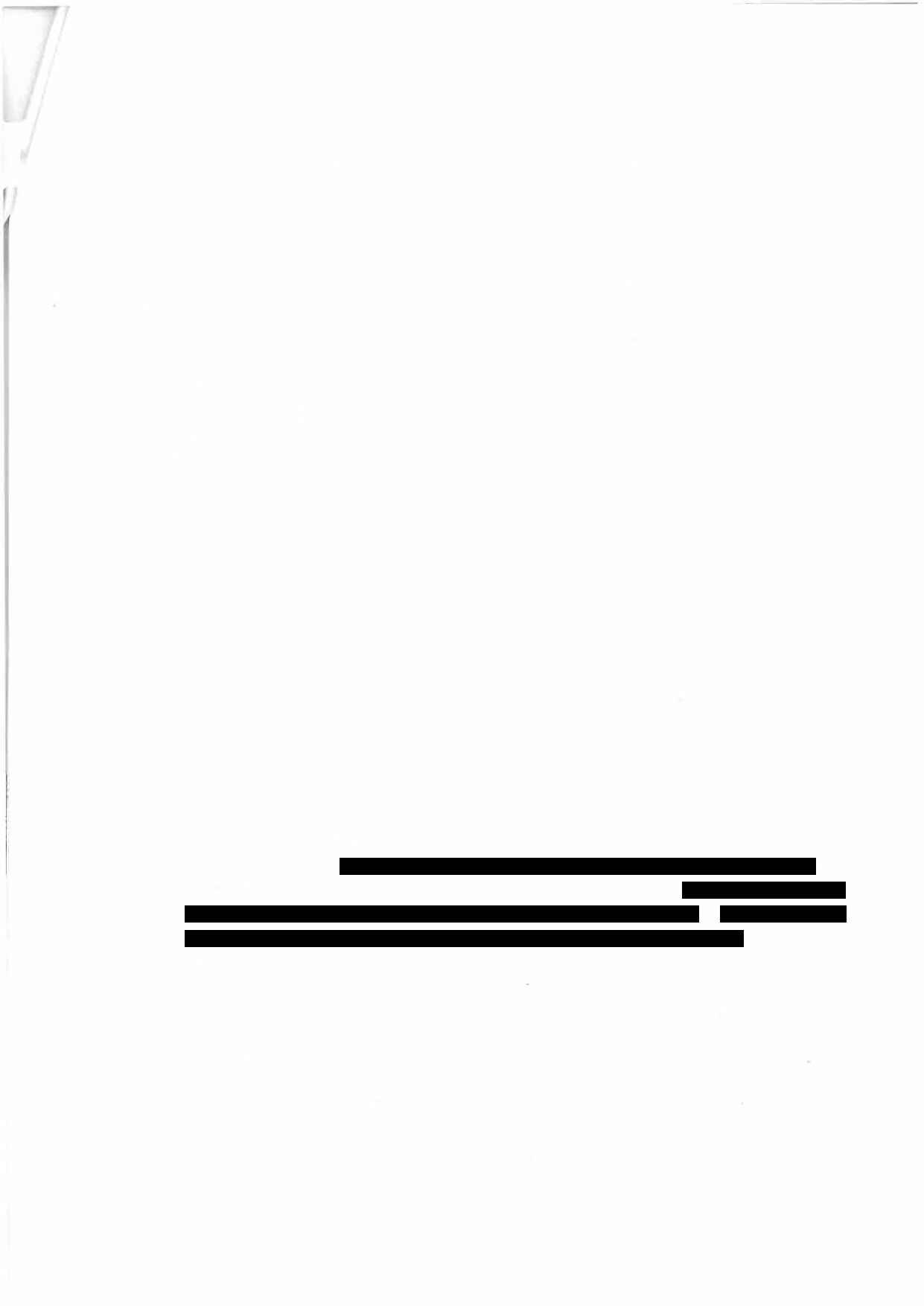 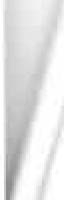 Vady vykazu prad a vady provedeni ZAV je objednatel opravnen a povinen reklamovat u zhotovitele pisemne, a to nejpozdeji ve lhüte splatnosti prislusne faktury, ve ktere se takove prace ci provedeni ZAV uctovaly. Zhotovitel je povinen se k reklamaci vad vyjadrit (vady uznat ci neuznat) nejpozdeji do 14-ti dnü od doruceni takove reklamace a v pripade uznani opravnenosti reklamace je zhotovitel povinen vady odstranit v nejblizsim moznem terminu dohodnutem s objednatelem.ZAV die teto dohody probehne jako odkryv v plose vykopü potrebnych pro stavebni prace v okoli jihozapadni pilire a jihozapadniho segmentu v interieru. Rozsah zkoumane plochy je dan plochou vykopu podle pozadavkü v projektu. Zhotovitel odpovida pouze za odvoz a ulozeni vykopane zeminy na predem dohodnutem miste, ktere bude urceno po dohode s objednatelem. Zemina nebude obsahovat zadne kosterni ostatky. Kosterni ostatky budou behem provadeni ZAV pracovniky ARÜ z vykopane zeminy vybfrany a po dobu ZAV vhodnym zpüsobem deponovany. Po ukonceni ZAV budou kosterni ostatky predany objednateli k pietnimu ulozeni do zeme.Zachranny archeologicky vyzkum bude provaden po etapach, jejichz poradi bude dohodnuto s objednatelem stejne jako prfslusna nezbytna opatreni, ktera mohou ovlivnit postup ZAV (navstevnicky provoz v objektu kostnice apod.).Objednatel se po celou dobu trvani ZAV zavazuje ucinit nezbytna opatreni k zamezenf vstupu cizich osob na plochu vyzkumu.Objednatel se zavazuje zajistit pro potreby provadeni ZAV v miste akce nezbytne zazemi (mistnost pro pracovniky vyzkumu a pro docasne ulozeni nalezü, prostor pro ulozeni naradi, dostupne socialni zarizeni) nebo zajistit misto pro stavebni bunku.Objednatel je povinen poskytnout zhotoviteli soucinnost, nutnou k realizaci ZAV a veskere jemu,dostupne informace o uzemi s archeologickymi nalezy, kde bude ZAV die teto dohody realizovan.Objednatel se zavazuje poskytnout zhotoviteli dokumentaci o trasach vedeni inzenyrskych siti v miste provadeni terenni casti ZAV s tim, ze prohlasuje, ze k datu uzavreni teto dohody mu neni znama zadna trasa inzenyrskych siti, ktera by se nachazela nazkousene plose. Zhotovitel neodpovida za skodu zpüsobenou pri provadeni ZAV na inzenyrskych sitich, ci jinem majetku, pokud zhotovitel postupoval na zaklade nespravnych ci neuplnych informad objednatele.Ve veci realizace teto dohody jsou za smluvni strany opravneni jednat nasledujid osoby:poverenym pracovnikem zhotovitele pro realizaci ZAV a k jednanf v teto veci s objednatelem a vedoudm vyzkumu je	;b)provoznichTrvan1 dohodyTato dohoda je uzavrena ke dni jejiho podpisu obema smluvnimi stranami a je ucinna do doby jejiho splneni.Tuto dohodu lze ukoncit vypovedi ze strany objednatele s ucinnosti k okamziku jejiho doruceni zhotoviteli. Vypovezenim teto dohody pred dokoncenim archeologickeho vyzkumu vsak nezanika zakonna povinnost objednatele umoznit archeologicky vyzkum na uzemi s archeologickymi nalezy die Zakona.4Zaverecna ujednanfTato dohoda ma nasledujfd prflohy, ktere jsou jeji nedilnou soucasti: Priloha c. 1: Kalkulace nakladu zachranneho archeologickeho vyzkumuPrfloha c. 2: Plan karneru s vyznacenfm plochy zachranneho archeologickeho vyzkumuTato dohoda je zhotovena ve ctyrech stejnopisech s platnosti originalu, z nichz po dvou obdrzf kazda ze smluvnich stran.V Praze dne .7...1.-,..,1...1..·2023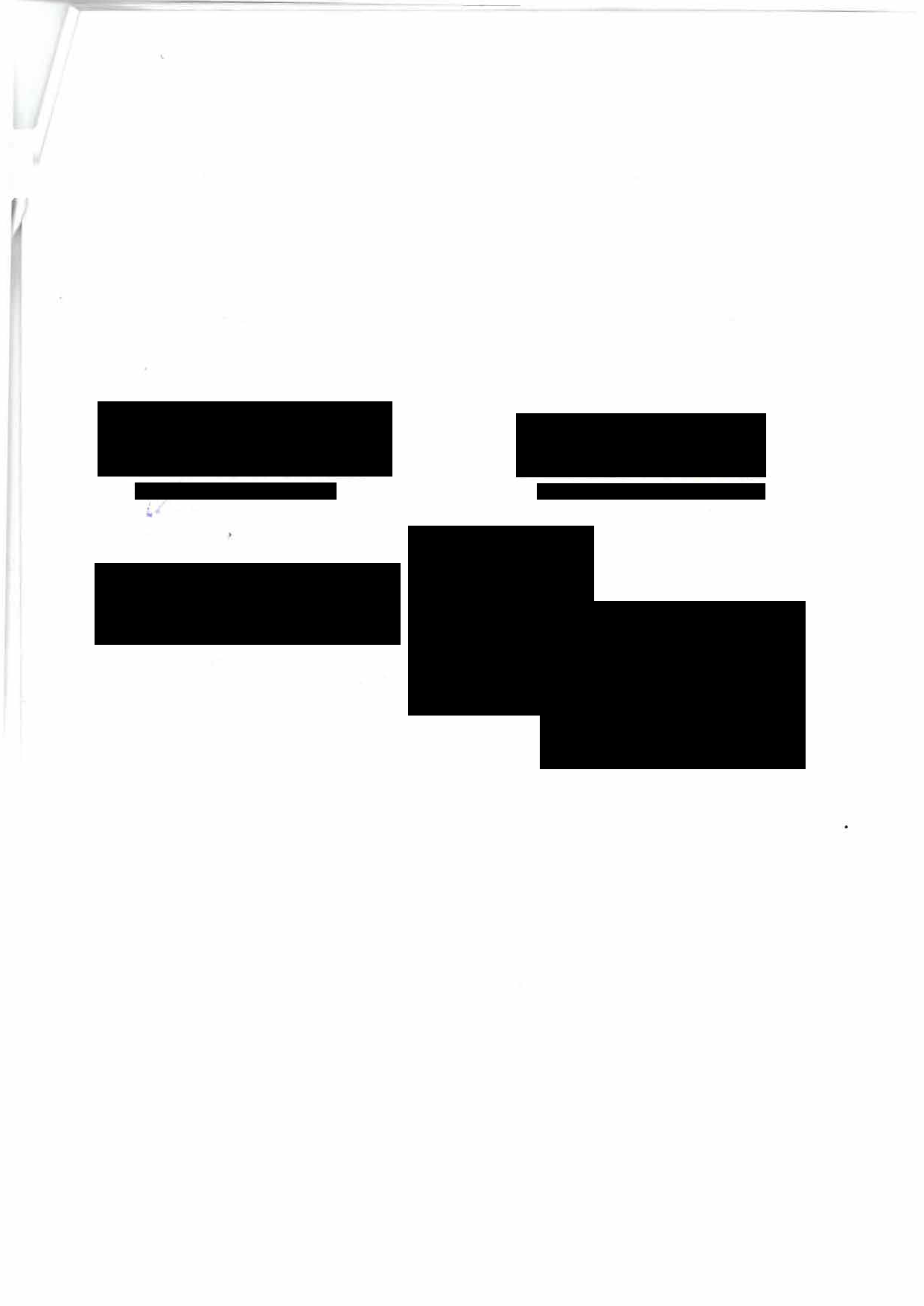 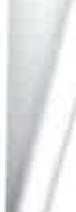 Za zhotovitele:Af-cheologicky ustav Akademie ved Ceske republiky Praha, v. v. i.Biskupstvi kralovehradecke schvaluje dV Kutne Hore - Sedlci dne ��!:.H  2023 Za objednatele:Rimskokatolicka farnost na Hora - SedlecPnloha c. 1: Kalkulace nakladu zachranneho archeologickeho vyzkumuKutna Hora - Sedlec, hrbitovni kaple Vsech svatych s kostnici - oprava interieru dolni kaple - etapa 4b üihozapad)Kalkulace nakladii zachranneho archeologickeho vyzkumuZadani: Podle poskytnute casti projektove dokumentace	) a prohlidky na miste23. 10. 2023 byly pro ZAV urceny nasledujici plochy.I) plocha zakladu leseni mezi nosnymi pilifi v jihozapadni casti kostnice (,,vydfeva 4"), plocha 3 m211) plocha v jihozapadni casti suterenu pod rozebranou pyramidou z kosti, plocha 43 m2vykop kolem jihozapadniho pilife u jeho vychodni a sevemi strany, celkem plocha 7 m2vykop pro kabely vcetne dvou sachet, celkem plocha 4 m2Celkova plocha ZAV = 57 m2, pfedpokladana hloubka 0,5 m, tj. celkovy objem 28,5 m3 • Prace budou provadeny behem navstevnickeho provozu a jednotlive dilci casti buodu provadeny podle jejich pnstupnosti. Kalkulace je provedena celkove pro 15 pracovnich dni (pro kalkulaci 120 hodin).Zpracovani vysledku bude provadeno pfednostne, pokud si to vy:zada pnprava rekonstrukce.Hodinove sazby: ArcheologSpecialista/antropolog Terenni technikGeodet (formou sluzby) Archeologicky delnik/kopac LaborantVecne nakladyKalkulace nakladu:terenni cast:Archeolog (60 hodin)Technik (120 hodin)Geodet (2 vyjezdy)Arch. delnik/kopac (3) (360 hodin) Vecne naklady (15 dni)Celkem zpracovani:Archeolog (40 hodin)Dokumentator (80 hodin)Laborant (40 hodin) Vecne nakladyCelkem 186400,-Kc59000,-KcCelkem za terenni cast a zpracoväni - 245400,- Kc (bez DPH)Praha 23. 10. 2023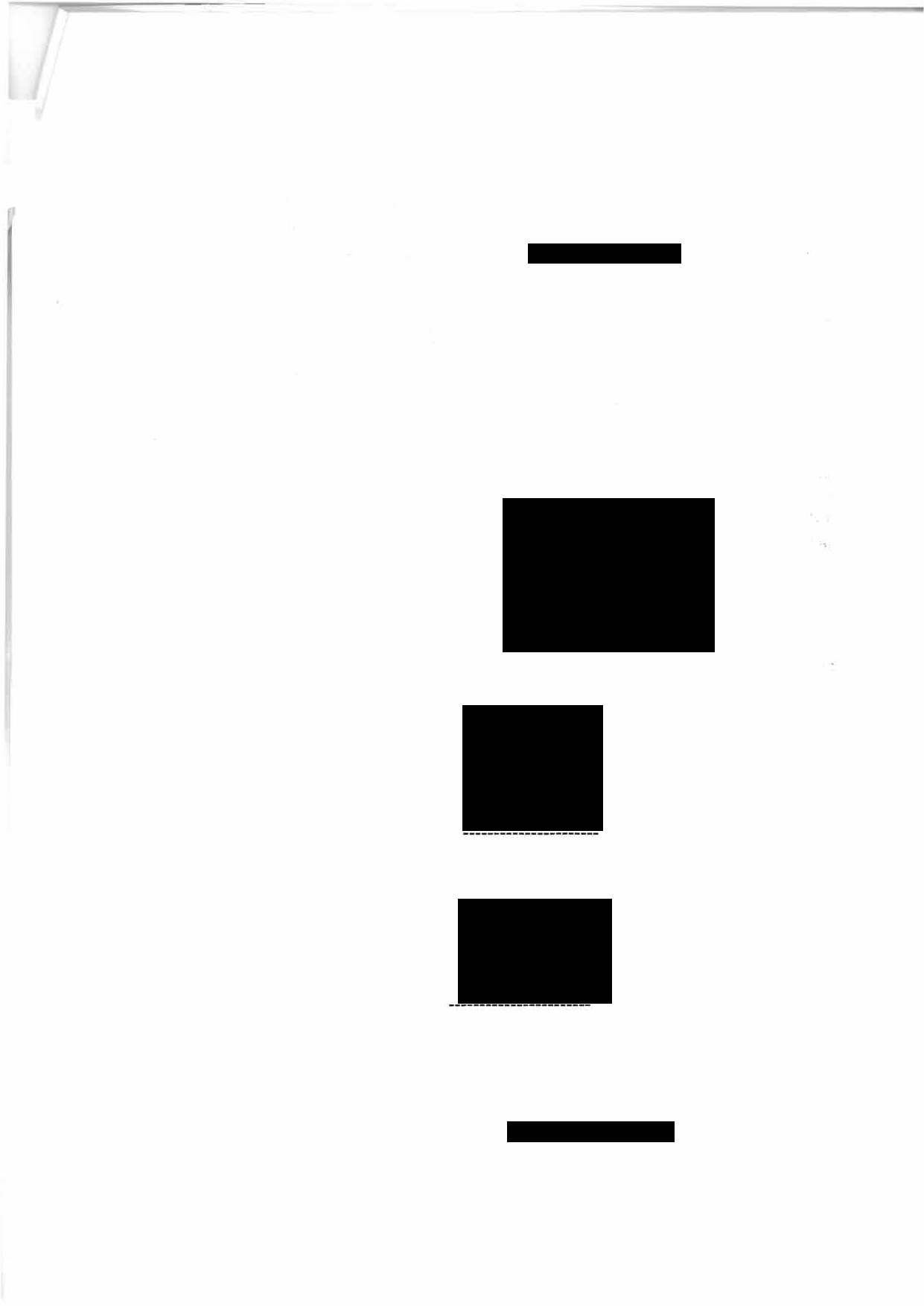 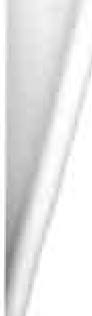 Oddeleni historicke archeologie Archeologicky ustav AV CR, Praha, v.v.i. Letenska 4, 118 01 Praha 1 - Mala Strana6�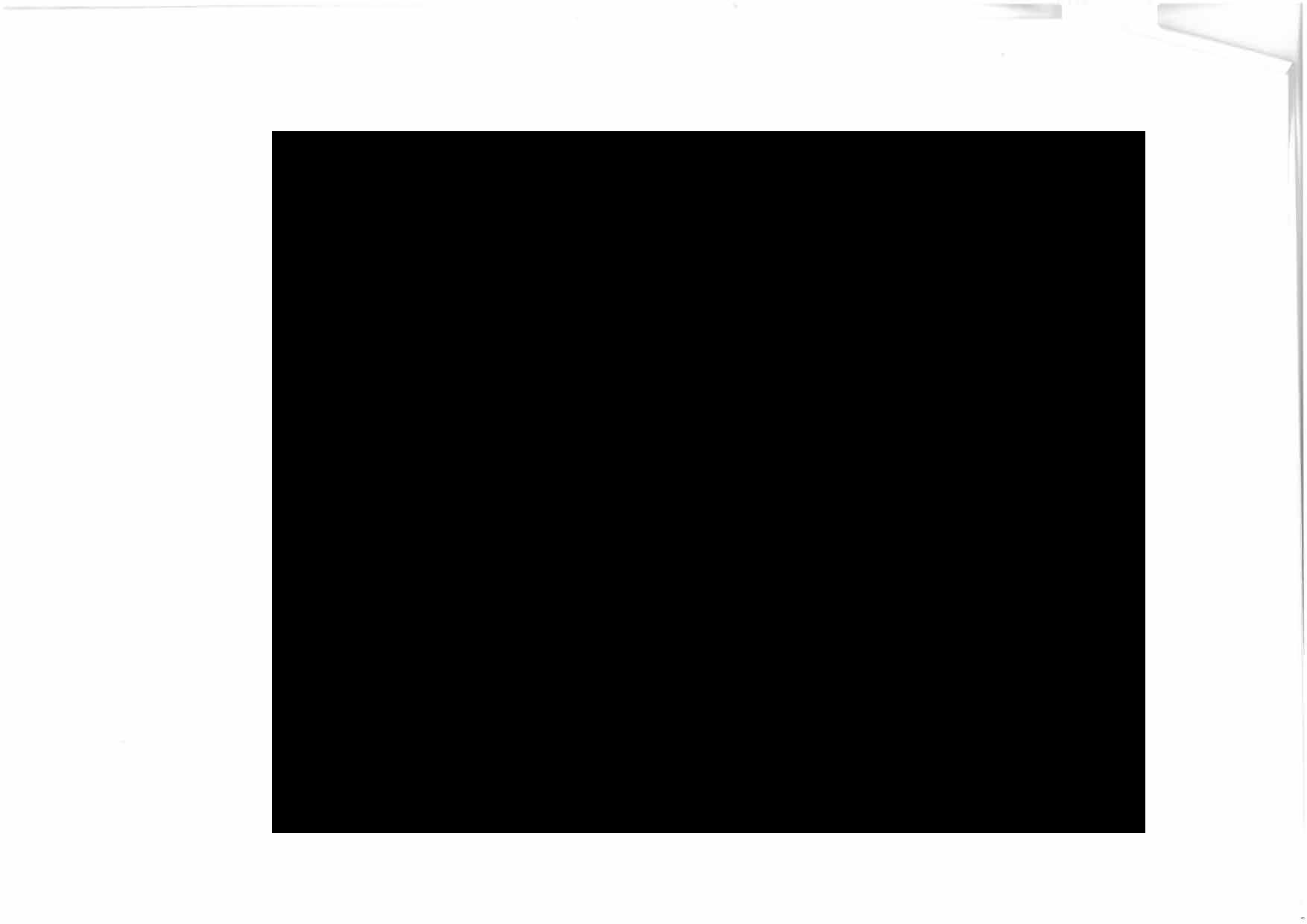 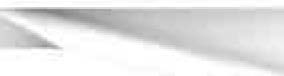 :!!=­�.(-.JProfese, cinnost	Hodinova sazba, pausalni naklady za den (bezDPH)Profese, cinnost	Hodinova sazba, pausalni naklady za den (bezDPH)ArcheologSpecialista (antropolog, geolog)TechnikDelnikDelnik